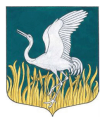 ЛЕНИНГРАДСКАЯ ОБЛАСТЬЛУЖСКИЙ МУНИЦИПАЛЬНЫЙ РАЙОНАДМИНИСТРАЦИЯМШИНСКОГО СЕЛЬСКОГО ПОСЕЛЕНИЯПОСТАНОВЛЕНИЕ от   16 сентября 2022                                          № 249 О внесении изменений в постановление администрации Мшинского сельского поселенияЛужского муниципального района от 10  ноября 2017 года № 567«Об утверждении Положения о порядке расходования средств резервного фонда администрации Мшинского сельского поселения»    В соответствии со ст. 81 Бюджетного кодекса Российской Федерации,  Федеральным законом от 14.03.2022 № 54-ФЗ «О внесении изменений в Бюджетный кодекс Российской Федерации», администрация Мшинского сельского поселения Лужского муниципального района  Ленинградской области,  ПОСТАНОВЛЯЕТ:  1. Внести в постановление администрации Мшинского сельского поселения Лужского муниципального района от 10 ноября 2017 года № 567 «Об утверждении Положения о порядке расходования средств резервного фонда администрации Мшинского сельского поселения» (далее  Постановление) следующие изменения: 1.1. Изложить  п. 2 Положения о порядке расходования средств резервного фонда администрации Мшинского сельского поселения в новой редакции: «Размер резервных фондов исполнительных органов государственной власти (местных администраций) устанавливается законами (решениями) о соответствующих бюджетах и не может превышать 3 процента утвержденного указанными законами (решениями) общего объема расходов приостановлено до 01.01.2023 года». 2. Постановление администрации Мшинского сельского поселения от 23.05.2022 №127Б «О внесении изменений в постановление администрации Мшинского сельского поселения Лужского муниципального района от 10  ноября 2017 года № 567 «Об утверждении Положения о порядке расходования средств резервного фонда администрации Мшинского сельского поселения» считать утратившим силу. 3. Настоящее постановление  вступает в силу с момента подписания и подлежит размещению на официальном сайте администрации Мшинского  сельского поселения  в сети Интернет http://мшинское.рф/.    4. Контроль за исполнением постановления оставляю за собой.Глава администрацииМшинского сельского поселения                                                                        О.А. МедведеваРазослано: в прокуратуру, в дело